Athlete Spotlight: Madelyn Huston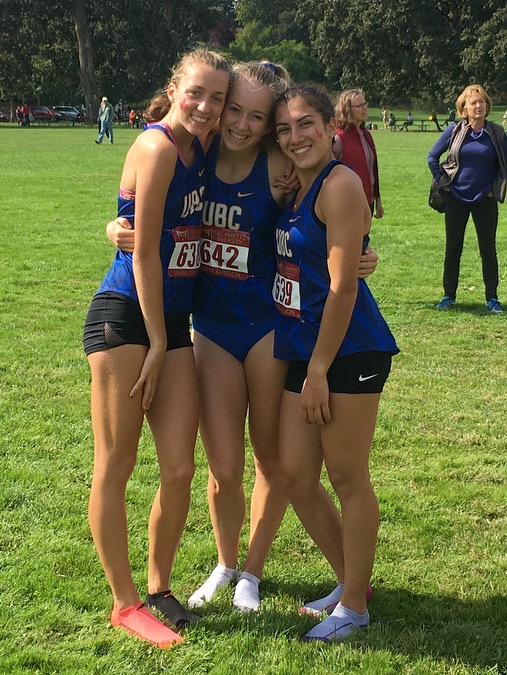  – by Jade Lenton Madelyn Huston with fellow teammates Mikayla Tinkham and Jamie Hennessey:On Saturday September 23rd, Madelyn Huston took part in a 5K race in Lacey, Washington. She was representing UBC, where she’s currently studying the Ancient Civilizations of Greece and Rome, while also taking several other courses. Although she’s still a freshman, Madelyn started her cross country season off with a resounding bang.  It was no wonder the Thunderbird Athletic Council took an interest in her after she placed 4th in her race, and finished as the top UBC runner. Each week this council, which is made up of multiple varsity sport members, votes for inspirational individuals they feel have stood out above the rest. Last week the votes went in favour for Madelyn Huston, who received the Thunderbird Athletic Council Athlete of the Week award. Madelyn, when asked about her goals for the continuing season, is at a loss of words. “It’s tough to say,” she responds. “I’m thinking of aiming for being one of the top seven.” The top seven girls on the UBC team get to go to the NAIA championships, and this year the girls are striving for the win. “We have a really great group of girls. I instantly felt welcomed.” She explained. Cross country, which is more of a team sport than most think, is all about stacking the points for your team. Madelyn, a known leader with a natural ease, has taken that to heart. The team has great chemistry, and keeping up with the older girls has been a great motivation for Madelyn. Her season has just begun, and already many are looking forward to seeing what she can do.